              Администрация                                                                   Проект                      муниципального образования       Сакмарский сельсовет                                                                   Сакмарского района      Оренбургской области         ПОСТАНОВЛЕНИЕ         февраль. 2018г. №    -п                с. СакмараО формировании земельного участка, расположенного по адресу:Оренбургская область, Сакмарский район,с. Сакмара, ул. Пролетарская дом 8, кв.1 На  основании заключения комиссии  по землепользованию и застройке муниципального образования Сакмарский сельсовет Сакмарского района Оренбургской области о результатах публичных слушаний по вопросу о формировании земельного участка, расположенного по адресу: Оренбургская область, Сакмарский район, с. Сакмара, ул. Пролетарская дом 8, кв.1, руководствуясь ст.ст. 45,46 Градостроительного Кодекса Российской Федерации,Постановляю:Разрешить формирования земельного участка, площадью 317 кв.м., расположенного по адресу: Оренбургская область Сакмарский район, с. Сакмара ул. Пролетарская дом 8, квартира 1, где площадь земельного участка меньше минимальной площади установленной правилами землепользования и застройки муниципального образования Сакмарский сельсовет Сакмарского района Оренбургской области.Предложить ФБУ «Кадастровая палата» по Оренбургской области внести изменения в кадастровый паспорт земельного участка, указанного  в п.1 настоящего постановления.Контроль за исполнением постановления оставляю за собой.Постановление вступает в силу с момента опубликования и подлежит     размещению на официальном сайте муниципального образования   Сакмарский сельсовет.Главамуниципального образованияСакмарский сельсовет                                                              В.В. Потапенко Схема расположения земельного участка или земельных участковна кадастровом плане территорииУтвержденаУтвержденаУтвержденаУтверждена(наименование документа об утверждении, включая наименования(наименование документа об утверждении, включая наименования(наименование документа об утверждении, включая наименования(наименование документа об утверждении, включая наименованияорганов государственной власти или органов местногоорганов государственной власти или органов местногоорганов государственной власти или органов местногоорганов государственной власти или органов местногосамоуправления, принявших решение об утверждении схемысамоуправления, принявших решение об утверждении схемысамоуправления, принявших решение об утверждении схемысамоуправления, принявших решение об утверждении схемыили подписавших соглашение о перераспределении земельных участков)или подписавших соглашение о перераспределении земельных участков)или подписавших соглашение о перераспределении земельных участков)или подписавших соглашение о перераспределении земельных участков)от№Условный номер земельного участка  :ЗУ1Условный номер земельного участка  :ЗУ1Условный номер земельного участка  :ЗУ1Площадь земельного участка 317 м2Площадь земельного участка 317 м2Площадь земельного участка 317 м2Обозначение характерных точек границКоординаты, мКоординаты, мОбозначение характерных точек границХY1231452662.382320909.742452657.742320922.643452655.562320927.434452658.162320928.605452657.712320929.836452652.742320943.217452652.632320943.498452642.902320939.599452645.552320933.3610452645.782320933.3811452648.032320926.8712452647.762320926.6213452652.172320913.6414452654.712320907.7215452655.092320906.8416452657.662320907.641452662.382320909.74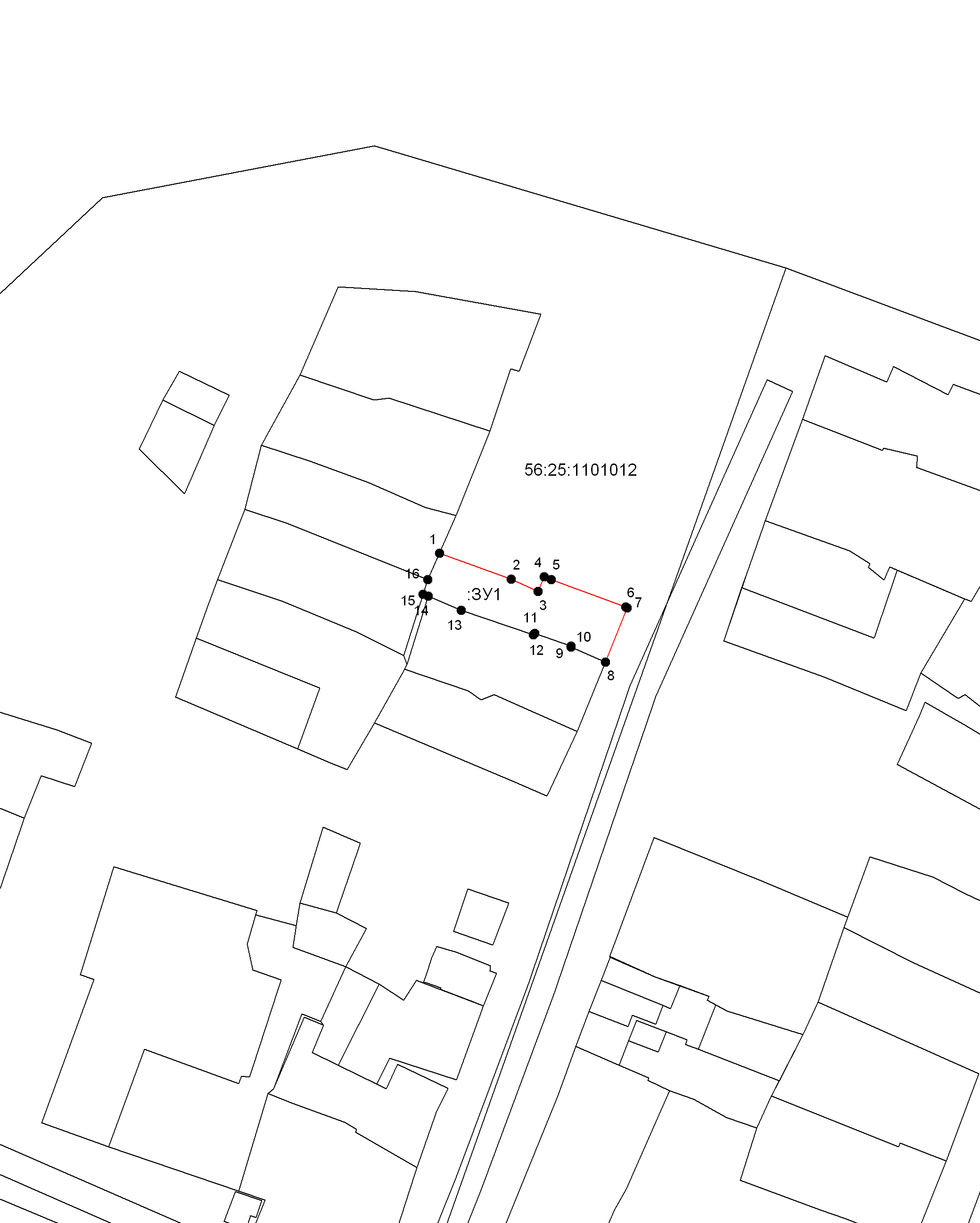 Система координат: МСК - субъект 56Масштаб 1:1000Условные обозначения: